Executive summaryThis report presents the results of air quality monitoring in Victoria for 2021 and assesses them against the requirements of the Ambient Air Quality National Environment Protection Measure (AAQ NEPM) (referred to as the Measure).Based on the NEPM ambient air monitoring stations, Victoria’s air quality was generally considered to be good in 2021, although there were periods of poor air quality. Exceedances of the 24-hour PM2.5 standard occurred during the months of May and July and during September, October, and December for 24-hour PM10. PM2.5 exceedance were associated with landscape fires and wood heaters, while PM10 exceedances were associated with strong winds causing elevated levels of entrained particulate matter. Environment Protection Authority Victoria (EPA) provides hourly data updates on air pollution levels and categories on its website. EPA’s historical air pollution data can be accessed via the Victorian Government DataVic website. EPA also collects data from stations at sites with specific air pollution issues, such as the Brooklyn Industrial Precinct and in the Latrobe Valley (excluding Traralgon air monitoring station). These data are not assessed against the Measure and therefore not included in this report.What is the Measure?This report presents the results of air quality monitoring in Victoria for 2021 and assesses them against the requirements of the Ambient Air Quality National Environment Protection Measure (AAQ NEPM) (Referred to as the Measure). On 15 April 2021, the National Environment Protection Council (NEPC) approved a variation to the Measure standards for ozone, nitrogen dioxide and sulfur dioxide. This report reflected the updated standards and recalculated the number of exceedances from previous years according to the updated standards.Environment Protection Authority Victoria (EPA) provides hourly data updates on air pollution levels and categories on its website. EPA’s historical air pollution data can be accessed via the Victorian Government DataVic website.Compliance with the MeasureEPA assesses air quality in Victoria against the standards and pollutant goals defined in the Measure. Compliance with the Measure requires that air quality standards are not exceeded more than the allowable number, as outlined in Schedule 2 of the Measure. Compliance with the Measure also requires that a minimum of 75 per cent of data are available for each quarter in the year. In addition to standard instrumentation for measuring compliance with the Measure, EPA also collects data from stations at sites with specific air pollution issues, such as the Brooklyn Industrial Precinct and in the Latrobe Valley (excluding Traralgon air monitoring station). This is known as ‘campaign monitoring.’ These data are not assessed against the Measure and therefore not included in this report. Results for these air monitoring stations are reported on EPA’s website and historical air pollution data can be accessed via the Victorian Government DataVic website.1 - Monitoring summaryVictoria’s air monitoring plan for the assessment of air quality against the Measure was first approved in February 2001 by national, state and territory ministers on the National Environment Protection Council. Data presented in this report have been produced in accordance with the monitoring plan, with exceptions noted where required.1.1 - Monitoring stationsThe Measure requires EPA to monitor the pollutants: carbon monoxide (CO), nitrogen dioxide (NO2), ozone (O3), sulfur dioxide (SO2), particles less than 10 micrometres in diameter (PM10), and particles less than 2.5 micrometres in diameter (PM2.5). EPA no longer monitors for lead (Pb), as ambient concentrations in Victoria have decreased significantly, due to the phase out of leaded petrol.Eight regions are defined in Victoria’s air monitoring plan, including:Port Phillip and Latrobe Valley regions, which have Measure-compliant monitoring stations.Ballarat, Bendigo, Shepparton, Warrnambool and Mildura, where campaign monitoring was conducted previously.Wodonga, where data from monitoring at Albury, New South Wales was used.EPA’s 2021 Measure-compliant monitoring stations are shown in Figure 1 and Figure 2. The monitoring stations, pollutants monitored, and site types are summarised in Table 1. Site types are defined in the Measure as ‘generally representative upper bound for community exposure’ and ‘population-average sites. EPA also has trend stations that provide data on the long-term trends in air pollution over many years. The types of communities covered by each monitoring station (known as the ‘exposed population’) is described in the ‘location category’ column in Table 1.
Figure 1: Defined regions and population density in Victoria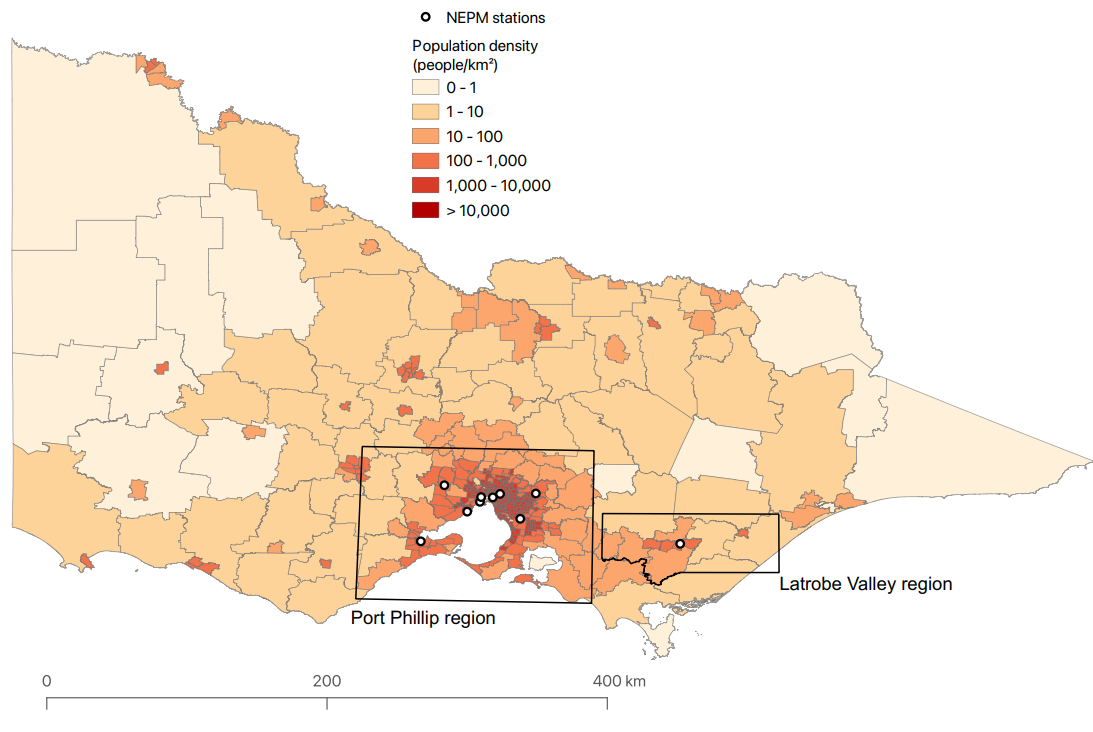 
Figure 2: Defined regions and population density in Port Phillip region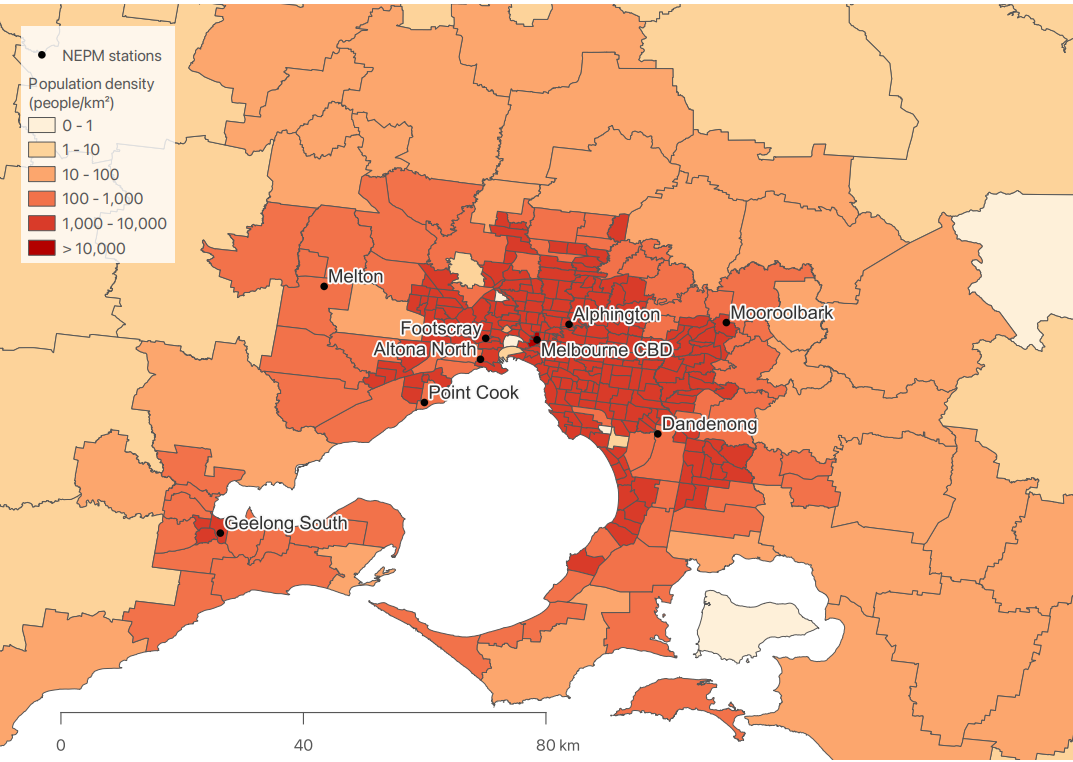 Table 1: EPA NEPM monitoring stations and parametersNote: * Trend station (used to determine long term trends in air quality)G - Generally representative upper boundPop – Population trend station1.1.1 - Implementation of the monitoring planEPA continually evaluates Victoria’s air quality monitoring program to determine which sites and pollutants need to be monitored. Stations are located and set up according to the Australian Standards (Table 2). Generally, EPA’s air monitoring stations have remained stable over the years, although changes to the network are made as needed. Recent changes include:A PM2.5 monitoring station was established in the Melbourne CBD in 2017.A PM2.5 monitoring station was established in Bendigo in 2020. Data from this station are not included in this report as it is a campaign station. Data from this station are available on EPA’s AirWatch website.A PM2.5 monitoring station was established in Campbellfield in 2020 for a period of a year. Data from this station are not included in this report as it is a campaign station.In mid-2019, the Altona monitoring station was temporarily shut down pending relocation to another site, a new site was established at a nearby location in late 2020.In early 2021, the Footscray monitoring station was relocated to a new site due to a redevelopment of the old site.1.1.2 - Screening procedureVictoria’s air monitoring plan outlines how EPA may use screening procedures to demonstrate whether concentrations of pollutants are consistently below the standards in the Measure. If these screening procedures are satisfied, monitoring may not be required, or may be conducted at fewer locations. Screening procedures conducted in accordance with the Measure have been satisfied for Victorian regions. EPA did not monitor air quality at Ballarat, Shepparton, Warrnambool, Wodonga, and Mildura in 2021 as previous monitoring campaigns in these areas showed that pollutant levels were expected to be consistently below the relevant standards.1.2 - Monitoring and reporting methodsVictorian monitoring is conducted in accordance with the Australian Standards as shown in Table 2 and Table 3. Data not meeting the requirements of these Standards and EPA’s quality assurance procedures were identified as invalid and not included in this report. Tapered Element Oscillating Microbalance (TEOM) PM10 data included in this report have been adjusted according to the approved procedure outlined in Technical Paper No. 10 – Collection and Reporting of TEOM PM10 Data 5, using the temperature dependent formula with a constant value of K equal to 0.04. The resulting adjustments vary from no change at daily average temperatures at or above 15°C, to an increase of 40 per cent at a temperature of 5°C. Particle concentration units of μg/m3 refer to volumes at 0°C and one atmosphere of pressure.1.2.1 - NATA statusAs of February 2016, EPA outsourced monitoring for PM10 and PM2.5 using the Hivol and Partisol gravimetric methods to Golder Associates (NATA accreditation Number 1910). All other methods currently used by EPA for performance monitoring are covered by its National Association of Testing Authorities (NATA) accreditation (Number 15119) except for PM2.5 using Beta Attenuation Monitors (BAMs). EPA was reaccredited by NATA in 2020. EPA is working to incorporate monitoring for PM2.5 using BAMs as part of its NATA accreditation. The method is in use and all technical elements have been completed and is due to be assessed at an upcoming NATA audit. Table 2 shows compliance with AS/NZS 3580.1.1:2016 for the siting and operation of each air monitoring station.Table 2: EPA NEPM monitoring stations siting compliance with AS/NZS 3580.1.1-2016Table 3: EPA NEPM monitoring methods2 - Assessment of compliance with standards and goalsAir quality is assessed against the standards defined in the Measure and the associated goals shown in Table 4. The goal of the Measure is to achieve the National Environment Protection Standards as assessed in accordance with the monitoring protocol to the extent specified in Schedule 2 of the Measure. The extent is expressed as a maximum allowable number of exceedances for each standard (shown in column four of Table 4).Table 4: Air quality standards and goals in the MeasureNote: For PM2.5, there is an additional goal to further reduce concentrations to below a daily concentration of 20 μg/m3 and an annual concentration of 7 μg/m3 by 2025.The number of allowable exceedances associated with the standards has been set to account for unusual meteorological conditions. In the case of particles, allowable exceedances include exceptional events such as bushfires, hazard reduction burning (if authorised by state jurisdiction) or continental-scale windblown dust that cannot be controlled through normal air quality management strategies. Air quality monitoring data from each monitoring site are assessed against the Measure’s standards and the associated goals for each pollutant.Compliance with the Measure requires that air quality standards are not exceeded more than the allowable number (as outlined in Schedule 2 of the Measure). Compliance with the Measure also requires that a minimum of 75 per cent of data are available for each quarter in the year. Regions are deemed to meet the Measure’s standards and goal if previous screening has shown that pollution levels are consistently below air quality standards and monitoring is therefore not required. In this way, lead is deemed to meet the Measure’s standards and goals, because lead was shown to be consistently below the Measure’s standards, due to the introduction of unleaded fuel in 1985. Consequently, EPA stopped monitoring for lead in 2004.The Measure’s goals for carbon monoxide, nitrogen dioxide, ozone, sulfur dioxide, PM10, PM2.5 and lead must be below the standards within the extent specified, such as taking into consideration exceptional events as described in the Measure. EPA uses a green, amber & red traffic light system to indicate compliance.Met– standard and goal achieved.Not Met (insufficient data) – standard and goal not achieved due to insufficient data capture.Not Met – standard and goal not achieved.2.1 - Particles (PM2.5)In Victoria, PM2.5 is assessed against a daily standard of 25 µg/m3, with a goal of zero exceedance days allowed per year, excluding exceptional events such as bushfires and authorised hazard reduction burning. PM2.5 is also assessed against an annual standard of 8 µg/m3 as shown in Table 5. Table 6 shows the highest recorded concentration for each monitoring station.In 2021 there were several exceedances recorded on PM2.5 instruments across EPA’s network. As a result, the standards and goal for PM2.5 were not met. The exceedances are likely to be due to planned land burns in May and woodsmoke from domestic solid fuel heaters in July. Due to an instrument issue, insufficient data was collected at the Footscray monitoring station in quarter 3 (Q3), as a result the data capture during this period was below 75% so it is deemed that compliance with the standard was not demonstrated.Table 5: PM2.5 compliance for 2021Table 6: 24hr PM2.5 highest and second highest concentrations (µg/m3) for 20212.2 - Particles (PM10)In Victoria, PM10 is assessed against a daily standard of 50 µg/m3, with a goal of zero exceedance days allowed per year, excluding exceptional events such a continental scale dust storms. PM10 is also assessed against an annual standard of 25 µg/m3 as shown in Table 7. Table 8 shows the highest recorded concentration for each monitoring station.In 2021 there were exceedances recorded at two stations in the PM10 network, as a result, the standards and goal were not met. An exceedance in October at Footscray was likely associated with local dust generated as a front travelled across the state. Similarly, strong wind gusts were likely associated with an exceedance at Geelong in September and hot dry conditions were likely to be responsible for an exceedance in December.Table 7: PM10 compliance for 2021Table 8: 24hr PM10 highest and second highest concentration (µg/m3) for 20212.3 - Carbon monoxide (CO)In Victoria, carbon monoxide is assessed against an eight-hour standard of 9.0 ppm, with one exceedance day allowed per year as shown in Table 9. Table 10 shows the highest recorded concentration for each monitoring station.In 2021 there were no exceedances of the carbon monoxide standard. As a result, the standards and goal for carbon monoxide were, met with the exception of Footscray where there was less than 75% data capture in quarter 3 (Q3). As a result there was not enough data to demonstrate compliance.Table 9: CO compliance for 2021Table 10: 8hr CO highest and second highest concentration (ppm) for 20212.4 - Nitrogen dioxide (NO2)In Victoria, nitrogen dioxide is assessed against a one-hour standard of 80 ppb and an annual standard of 15 ppb as shown in Table 11. Table 12 shows the highest recorded concentration for each monitoring station.In 2021 there were no exceedances of the nitrogen dioxide standards. As a result, the standards and goal for nitrogen dioxide were met.Table 11: NO2 compliance for 2021Table 12: 1hr NO2 highest and second highest concentration (ppb) for 20212.5 - Ozone (O3)In Victoria, ozone is assessed against a eight-hour standard of 65 ppb as shown in Table 13. Tables 14 shows the highest recorded concentrations for each monitoring station.In 2021 there were no exceedances of the ozone standards. As a result, the standards and goal for ozone were met except for Melton and Traralgon where there was insufficient data collected due to instrumentation faults and Footscray due to the relocation of the station. Table 13: O3 compliance for 2021Table 14: 8hr O3 highest and second highest concentration (ppb) for 20212.6 - Sulfur dioxide (SO2)In Victoria, sulfur dioxide is assessed against a one-hour standard of 100 ppb and a daily standard of 20 as shown in Table 15. Tables 16 and 17 show the highest recorded concentrations for each monitoring station.In 2021 there were no exceedances recorded on sulfur dioxide instruments across EPA’s network. As a result, the standards and goal were met, except for Altona North and Traralgon where there was less than 75% data capture. As a result, it was not possible to demonstrate compliance with the Measure at these two stations. A both stations, this was due to instrument issues.Table 15: SO2 compliance for 2021Table 16: 1hr SO2 highest and second highest concentration (ppb) for 2021Table 17: 24hr SO2 highest and second highest concentration (ppb) for 20213 - Analysis of air quality monitoringThe trends in air quality data across the year are analysed using a breakdown of daily concentration percentiles for the year for each parameter and station. This can be used to look at how pollutant concentrations are distributed across the year. The use of percentiles is similar to expressing the data as the Nth highest value. For example, the 95th percentile of daily peak concentrations corresponds to the 18th highest daily peak concentration if there is 100% data availability. For pollutants and stations where exceedances have been recorded, a calendar plot has been included to show the temporal distribution for when the exceedances occurred.3.1 - Particles (PM2.5)In 2021 the peak 24-hour PM2.5 measurement at a NEPM station was 34.34 µg/m3 at Alphington on 30 May 2021.As shown in Figures 3 to 5, there were exceedances of the 24-hour standard recorded during the year, most of these were associated with either planned land burns, emissions from domestic solid fuel heaters and other urban air pollution build up. The events in July were caused by the formation and build-up of secondary aerosols in the environment. The number of exceedances was less than previous years which were heavily impacted by bushfire smoke.Table 18: 24hr PM2.5 percentiles for 2021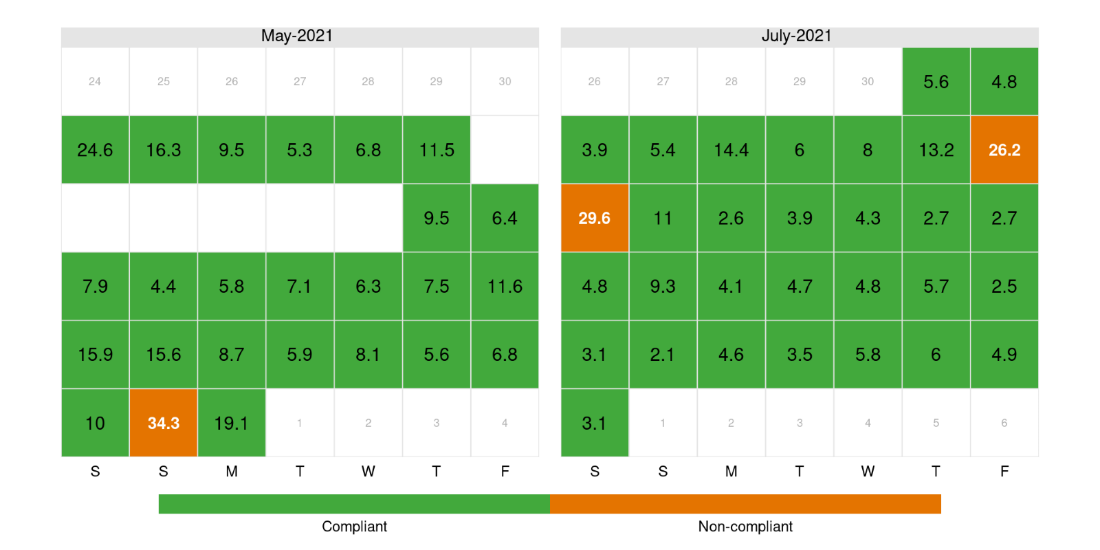 Figure 3: Alphington PM2.5 calendar plots showing days where exceedances of the average daily PM2.5 standard of 25 µg/m3 occurred.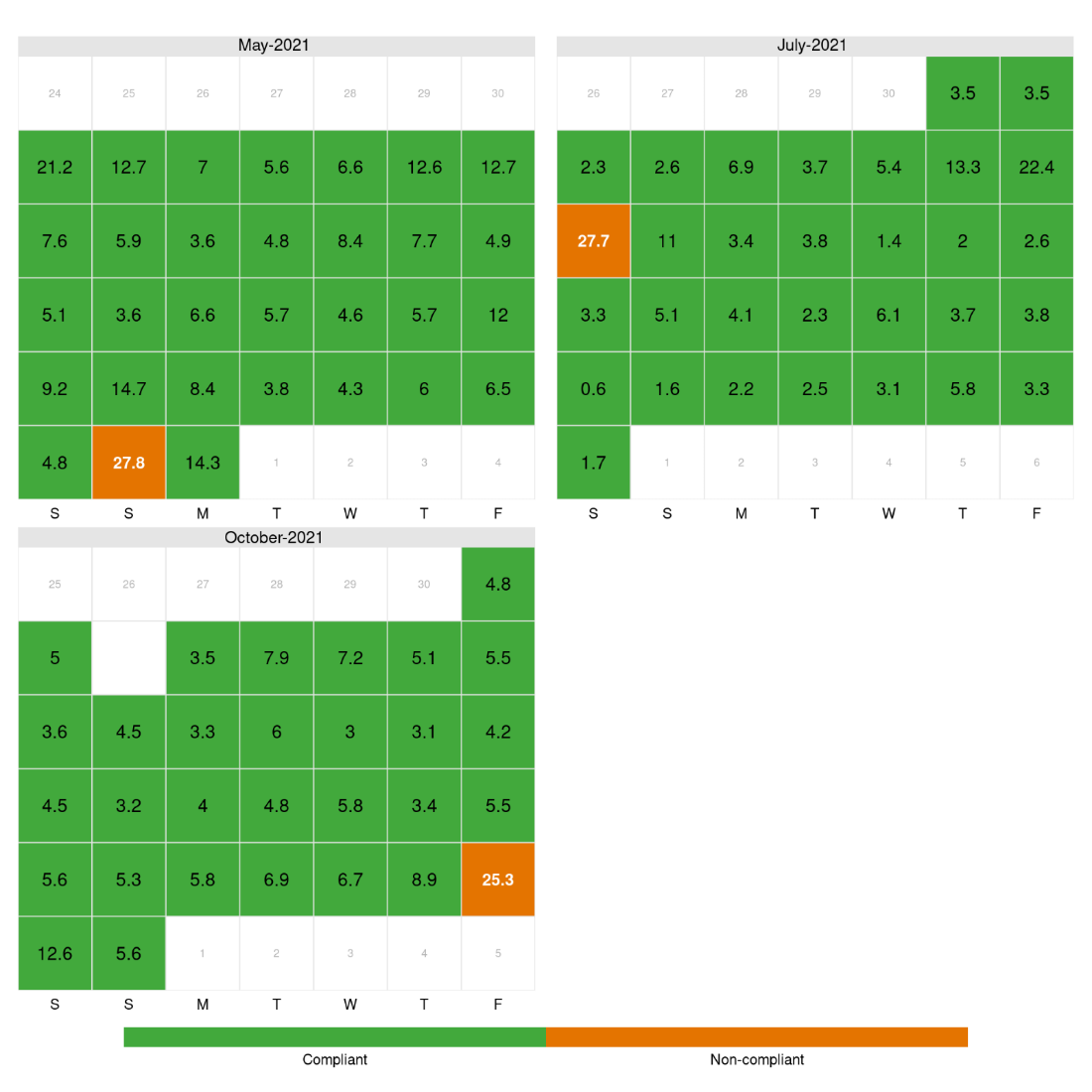 Figure 4: Melbourne PM2.5 calendar plots showing days where exceedances of the average daily PM2.5 standard of 25 µg/m3 occurred.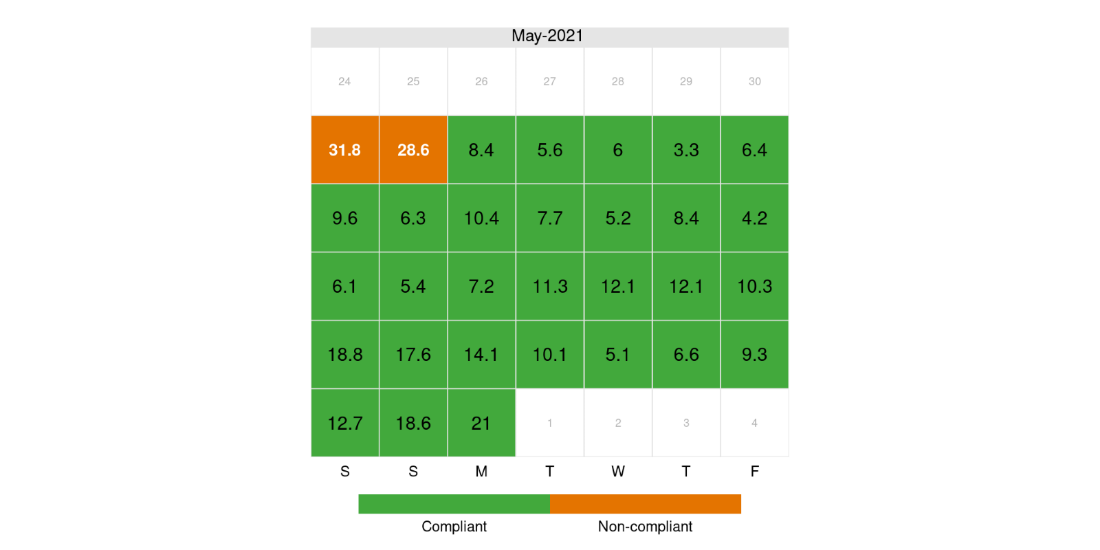 Figure 5: Traralgon PM2.5 calendar plots showing days where exceedances of the average daily PM2.5 standard of 25 µg/m3 occurred.3.2 - Particles (PM10)In 2021 the peak 24-hour PM10 measurement at a NEPM station was 61.43 µg/m3 at Geelong South on 9 September 2021. This event was likely to be associated with strong wind gusts during a change.Bushfires and continental scale dust storms are classified as exceptional events as per the definition in the Measure. In 2021 no exceedances were attributed to continental-scale dust storms.Table 19: 24hr PM10 percentiles for 2021
Figure 10: Footscray PM10 calendar plots showing days where exceedances of the average daily PM10 standard of 50 µg/m3 occurred.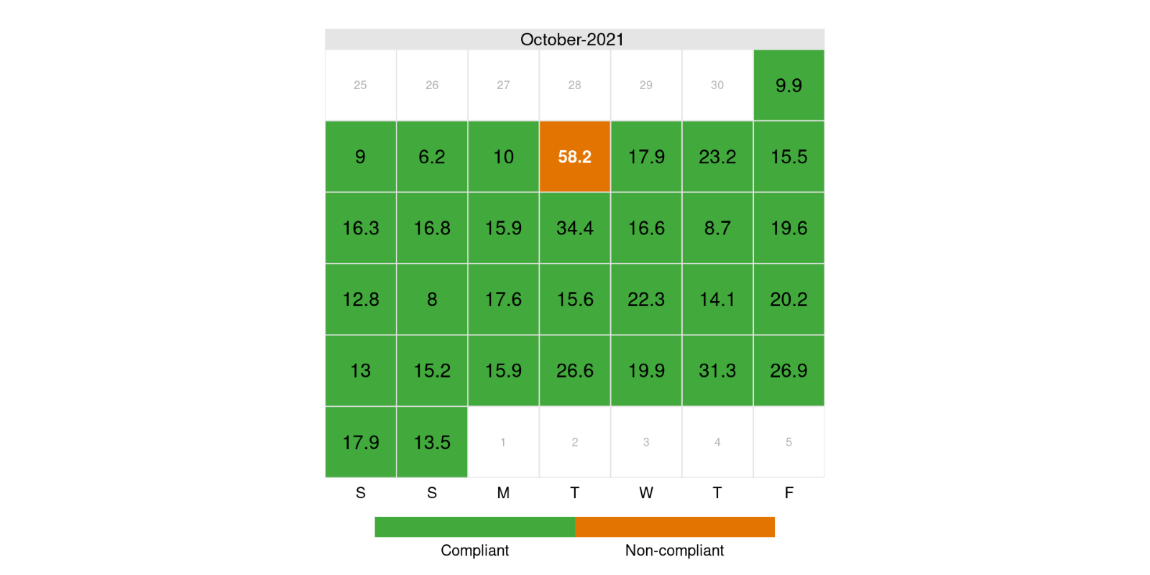 
Figure 11: Geelong South PM10 calendar plots showing days where exceedances of the average daily PM10 standard of 50 µg/m3 occurred.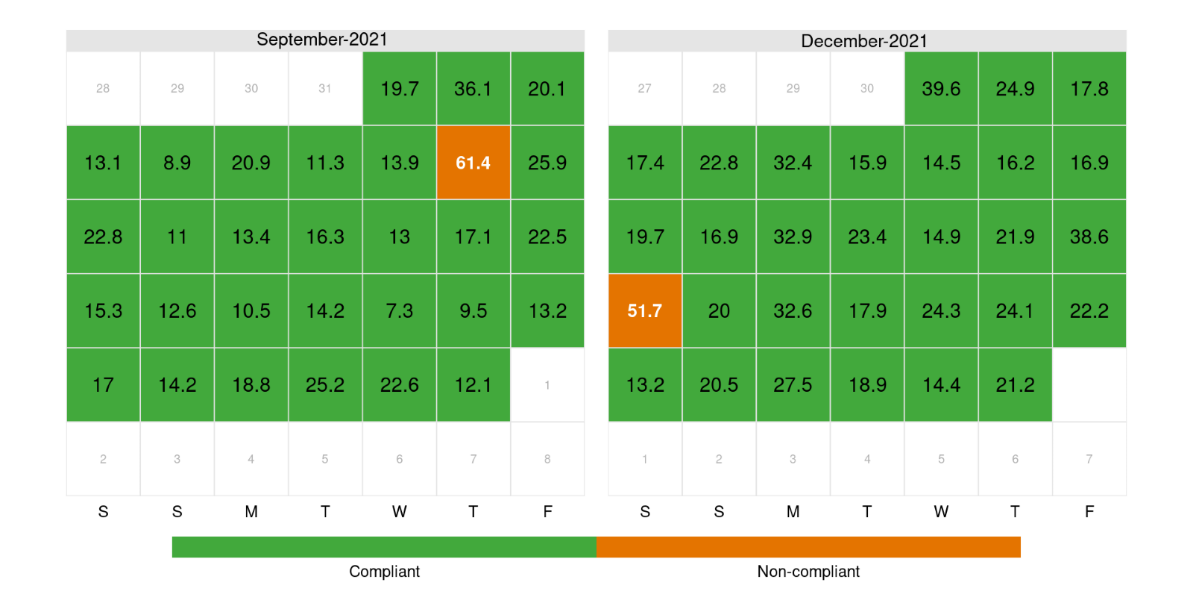 3.3 - Carbon monoxide (CO)Percentiles of 2021 daily peak concentrations (over an eight-hour averaging period) are provided for carbon monoxide for each station in Table 21. Daily peak values are formed only when at least 75 per cent of the data for the day are valid. The percentiles for eight-hour carbon monoxide is based on rolling averages, including those that overlap from one day to the next.Higher than usual maximum concentrations of carbon monoxide were recorded in 2021, this is likely to be due to significant bushfires that occurred in January. No exceedances of the standard were recorded in 2021.Table 20: 8hr CO percentiles3.4 - Nitrogen dioxide (NO2)Percentiles of 2021 daily peak concentrations (over a one-hour averaging period) are provided for nitrogen dioxide for each station in Table 21. Daily peak values are formed only when at least 75 per cent of the data for the day are valid. There were no exceedances of the nitrogen dioxide standard recorded in 2021.Table 21: 1hr NO2 percentiles3.5 - Ozone (O3)Percentiles of 2021 daily peak concentrations, over an eight-hour averaging periods are provided for ozone for each station and standard in Table 22. Daily peak values are formed only when at least 75 per cent of the data for the day are valid. The percentiles for eight-hour ozone are based on rolling averages, including those that overlap from one day to the next. In 2021 there were not exceedances of the ozone standard recorded across the network.Table 22: 8hr O3 percentiles3.6 - Sulfur dioxide (SO2)Percentiles of 2021 daily peak concentrations (over an one-hour averaging period) and daily average concentrations are provided for sulfur dioxide for each station in Tables 23 and 24. Daily peak values are formed only when at least 75 per cent of the data for the day are valid. There were no exceedances of the sulfur dioxide standard recorded in 2021.Table 23: 1hr SO2 percentilesTable 24: daily SO2 percentiles4 - Trend and distribution analysis4.1 - Particles (PM2.5)Overall trends in PM2.5 is generally consistent however there is significant variation in the number of exceedances and higher percentiles depending on events during the year. Overall, there were fewer exceedances in 2021 compared with previous years. For years were there are significant bushfires like 2020, the number of exceedances and higher percentiles is substantially greater. Note the higher number of exceedances and higher percentiles is not recorded for Alphington in 2020 due to lack of data as a result of technical problems with monitor.Table 25: Alphington PM2.5 percentilesTable 26: Footscray PM2.5 percentilesTable 27: Geelong South PM2.5 percentilesTable 28: Melbourne CBD PM2.5 percentilesTable 29: Traralgon PM2.5 percentiles4.2 - Population exposure (PM2.5)In order to estimate concentrations where there are no EPA air monitoring stations, modelled concentrations of PM2.5 are used. This has been carried out using the CSIRO Air Quality Forecasting (AQFx) system.The modelling results with corresponding population data were used to determine the population weighted concentration. A population weighted concentration gives greater weight to modelled concentrations that occur where population centres are. The model was first used by the Bureau of Meteorology in May 2018. 2019 was the first year where a full year was modelled.The modelled mean PM2.5 shows that concentrations of PM2.5 were significantly lower in 2021than previous years where bushfires and land burns had a significant impact on annual PM2.5 concentrations. This is shown when comparing the concentration map for 2021 as shown in Figure 12 and those for previous years in Figure 13 and 14.The lower PM2.5 concentrations in 2021 is also evident from the percentage of the Victorian population estimated to have been exposed to an annual average concentration of 8 µg/m3 or greater. In 2021 this was estimated to be 18.1% of the population, compared with estimates of 79.2% in 2020 and 52.6% in 2019 as shown in Table 30 and Figure 15.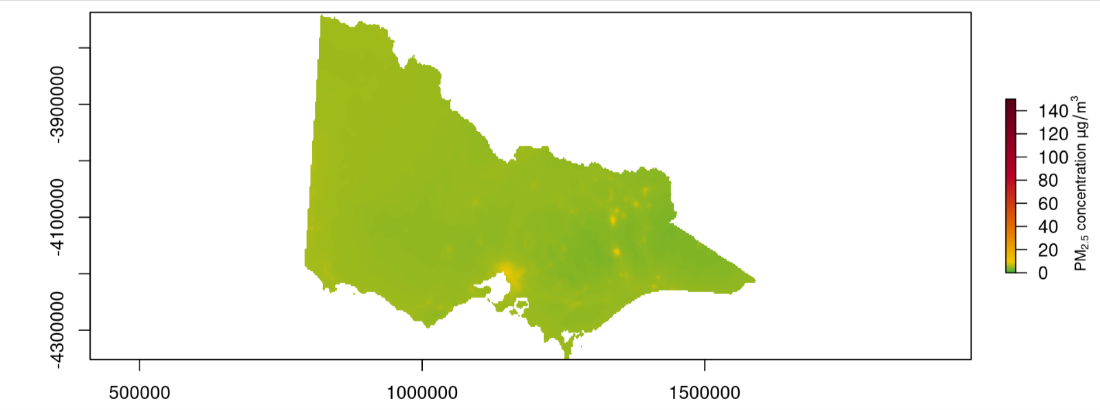 Figure 12: Modelled PM2.5 concentration for 2021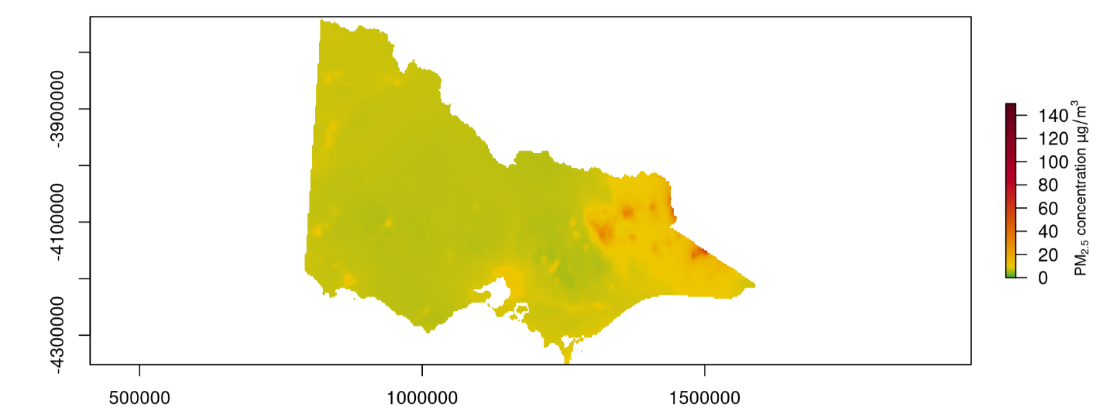 Figure 13: Modelled PM2.5 concentration for 2020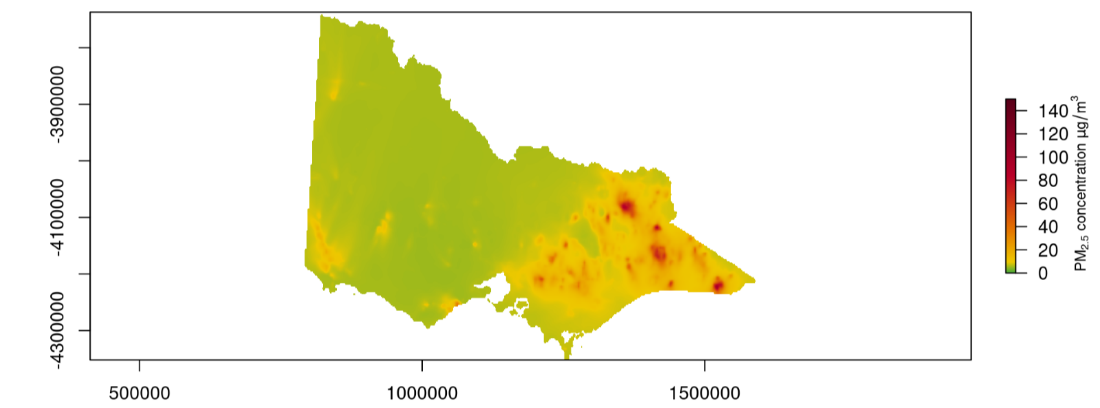 Figure 14: Modelled PM2.5 concentration for 2019Table 30: Percentage of population exposed to PM2.5 concentrations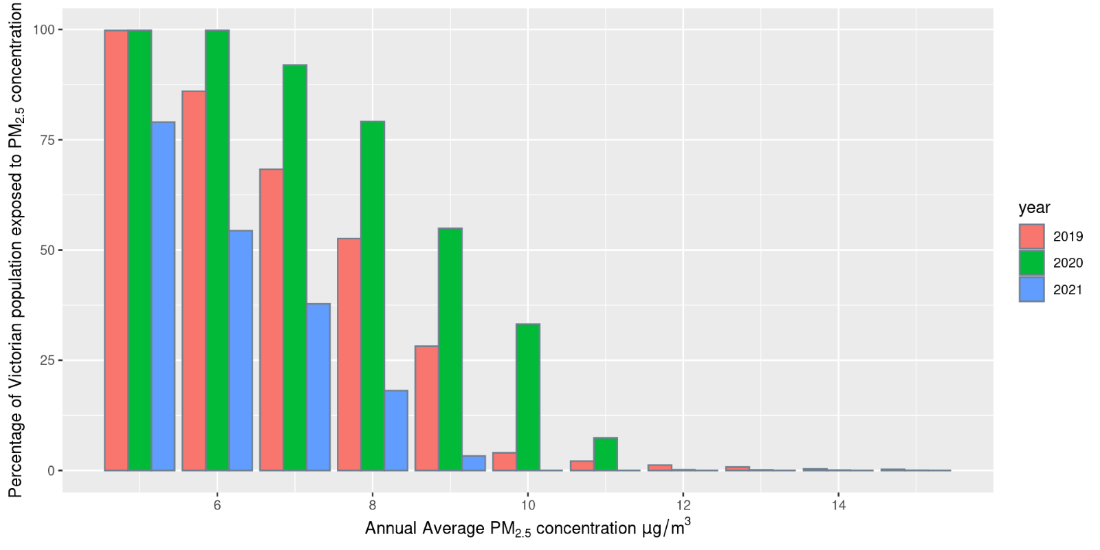 Figure 15: Estimated population exposure to different concentrations of PM2.54.3 - Particles (PM10)Overall trends in PM10 is generally consistent, however there is significant variation in the number of exceedances and higher percentiles depending on events during the year. In 2021 concentrations of PM10 were lower than previous years. For years were there are significant bushfires like 2020, the number of exceedances and higher percentiles can be substantially greater.Table 31: Alphington PM10 percentilesTable 32: Dandenong PM10 percentilesTable 33: Footscray PM10 percentilesTable 34: Geelong South PM10 percentilesTable 35: Mooroolbark PM10 percentilesTable 36: Traralgon PM10 percentiles4.4 - Carbon monoxide (CO)Overall trends in CO is generally consistent, however there is significant variation in the number of exceedances and higher percentiles depending on events during the year. For years were there are significant bushfires like 2020, the number of exceedances and higher percentiles is substantially greater.Table 37: Alphington 8hr CO percentilesTable 38: Footscray 8hr CO percentilesTable 39: Geelong South 8hr CO percentilesTable 40: Traralgon 8hr CO percentiles4.5 - Nitrogen dioxide (NO2)Overall trends in nitrogen dioxide concentrations are generally consistent.Table 41: Alphington NO2 percentilesTable 42: Footscray NO2 percentilesTable 43: Geelong South NO2 percentilesTable 44: Traralgon NO2 percentiles4.6 - Ozone (O3)Overall trends in ozone concentrations are generally consistent, however there can be significant variation in the number of exceedances and higher percentiles, depending on pollution events during the year. In 2021 concentrations of ozone were lower compared with previous years. However, due to the change in reporting standard from one and four hours to and eight hour standard, there are changes in the number of exceedance days reported for historical data. Based on the eight hour standard, the number of exceedances reported for historical data in this report is higher than those reported based on the one and four hour standards in previous reported. For years were there are significant bushfires, as was the case in 2020, the number of exceedances and higher percentiles is greater than normal. This is due to the emissions of chemicals in smoke which can lead to the formation of ozone. The hotter conditions typically associated with major bushfires are also more conducive to ozone formation. Table 45: Alphington 8hr O3 percentilesTable 46: Dandenong 8hr O3 percentilesTable 47: Footscray 8hr O3 percentilesTable 48: Geelong South 8hr O3 percentilesTable 49: Melton 8hr O3 percentilesTable 50: Point Cook 8hr O3 percentilesTable 51: Traralgon 8hr O3 percentiles4.7 - Sulfur dioxide (SO2)Overall trends in sulfur dioxide is generally consistent, low concentrations, with most NEPM stations recording values close to the instruments’ limit of detection. Stations such as Altona North, Geelong South and Traralgon are situated near major industrial sources, and show that there is consistent variation in sulfur dioxide concentrations between years.Table 52: Alphington SO2 percentilesTable 53: Altona SO2 percentilesTable 54: Geelong South SO2 percentilesTable 55: Traralgon SO2 percentilesTable 56: Alphington daily SO2 percentilesTable 57: Altona daily SO2 percentilesTable 58: Geelong South daily SO2 percentilesTable 59: Traralgon daily SO2 percentilesAccessibilityContact us if you need this information in an accessible format such as large print or audio.
Please telephone 1300 372 842 or email contact@epa.vic.gov.auInterpreter assistance
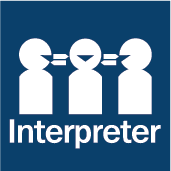 
If you need interpreter assistance or want this document translated, please call 131 450 and advise your preferred language. If you are deaf, or have a hearing or speech impairment, contact us through the National Relay Service.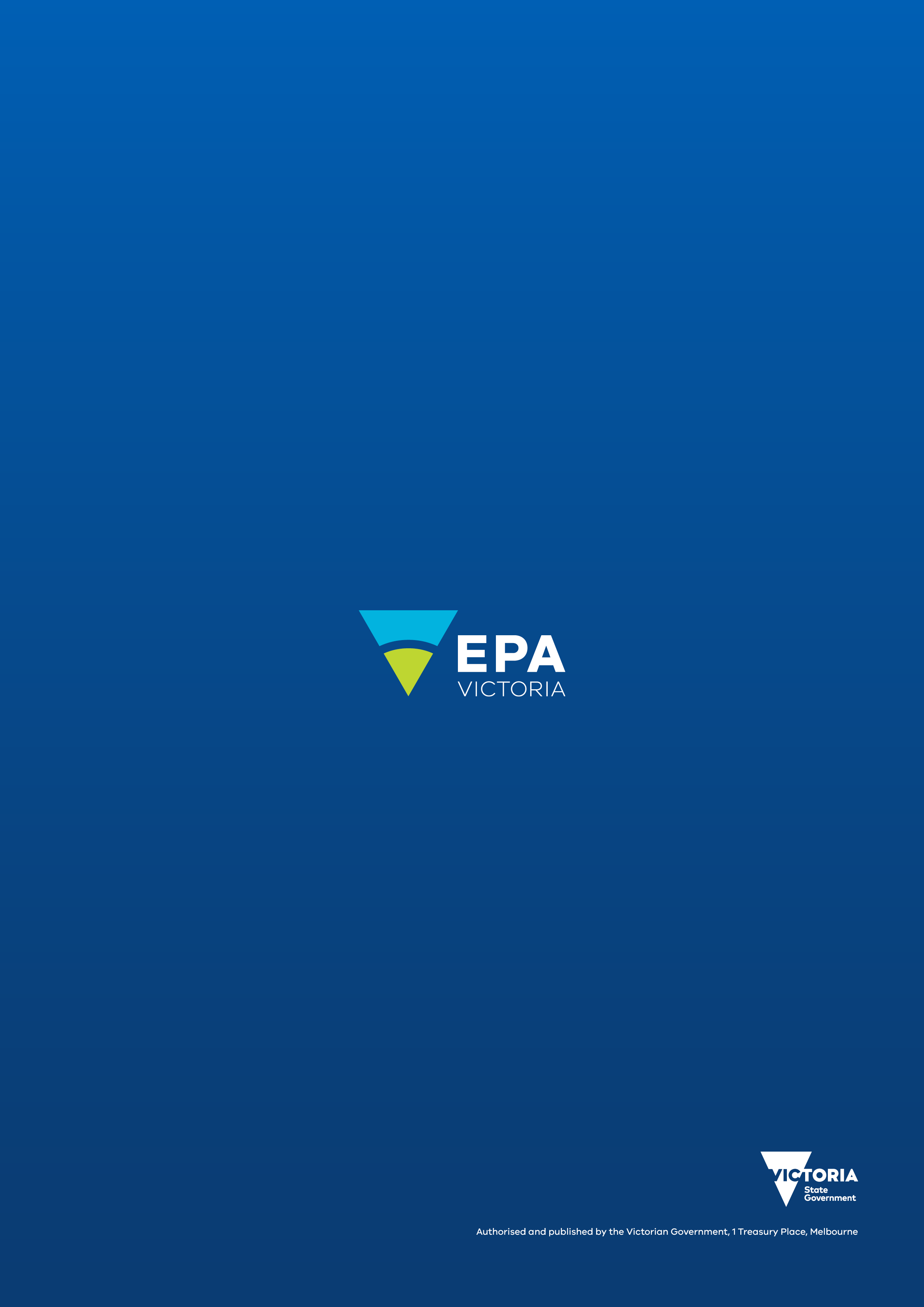 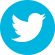 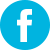 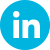 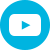 Monitoring StationRegionLocation CategoryCONO2O3SO2PM10PM2.5AlphingtonMelbourne EastResidentialG*G*PopPopG*G*Altona NorthMelbourne WestIndustrial / ResidentialG*DandenongMelbourne EastIndustrialPop*PopFootscrayMelbourne WestResidentialG*G*G*G*Geelong SouthGeelongIndustrial / ResidentialG*G*Pop*G*G*G*Melbourne CBDMelbourne CBDCommercial / ResidentialGMeltonMelbourne WestResidentialGMooroolbarkMelbourne EastResidentialPopPopPoint CookMelbourne WestResidentialPop*G*TraralgonLatrobe ValleyResidentialG*G*G*G*G*Monitoring StationHeight above groundMinimum distance to support structureClear sky angle of 120°Unrestricted airflow of >270°20m from treesNo nearby emission sourcesMinimum distance from road or trafficAlphingtonYYYYNYNAltona NorthYYYYYYNDandenongYYYYNYNFootscrayYYYYNYNGeelong SouthYYYYNYNMelbourne CBDYYYYNYNMeltonYYYYNYNMooroolbarkYYYYNYNPoint CookYYYYNYNTraralgonYYYYNYNPollutantAustralian StandardMeasurement techniqueCarbon monoxideCOAustralian Standard 3580.7.1 Ambient air - Determination of carbon monoxide, direct instrumental methodGas filter correlation/infraredNitrogen dioxideNO2Australian Standard 3580.5.1 Ambient air — Determination of oxides of nitrogen — Direct reading instrument methodGas phase chemiluminescencePhotochemical oxidant (ozone)O3Australia Standard 3580.6.1 Ambient air — Determination of ozone — Direct reading instrument methodNon-dispersive ultravioletSulfur dioxideSO2Australian Standard 3580.4.1 Ambient air — Determination of sulfur dioxide — Direct reading instrument methodPulsed fluorescenceParticles less than 10µmPM10Australian Standard 3580.9.8 Determination of suspended particulate matter — PM10 continuous direct mass method using a tapered element oscillating microbalance analyserTapered element oscillating microbalance (TEOM)Particles less than 2.5µmPM2.5Australian Standard 3580.9.12 Determination of suspended particulate matter PM2.5 beta attenuation monitorsBeta attenuation monitors (BAM)Particles less than 2.5µmPM2.5Australian Standard 3580.9.10 Determination of suspended particulate matter – PM2.5 low volume sampler – Gravimetric methodGravimetric reference methodPollutantAveraging periodStandardGoal max allowable exceedancesCarbon monoxide8 hours9.0 ppm1 day a yearNitrogen dioxide1 hour80 ppb1 day a yearNitrogen dioxide1 year15 ppbNonePhotochemical oxidant (ozone)8 hours65 ppbNoneSulfur dioxide1 hour100 ppb1 day a yearSulfur dioxide1 day20 ppb1 day a yearParticles less than 10µm1 day50 µg/m3	NoneParticles less than 10µm1 year25 µg/m3NoneParticles less than 2.5µm1 day25 µg/m3NoneParticles less than 2.5µm1 year8 µg/m3NoneLead1 year0.50 µg/m3NoneMonitoring StationQ1 data captureQ2 data captureQ3 data captureQ4 data captureAnnual data captureExceedances 24hrAnnual Average (µg/m3)Performance against standard and goalsAlphington97.0593.7595.9793.6895.1536.65Not MetFootscray65.0399.3170.198.9583.5405.15Not Met (insufficient data)Geelong South95.0497.7898.5899.8697.8505.75MetMelbourne CBD96.8689.1799.6398.0895.9836.28Not MetTraralgon98.7498.2498.8696.6698.1327.24Not MetMonitoring StationValid DaysHighest ValueDateNext Highest ValueDateAlphington34434.342021-05-3029.582021-07-10Footscray30221.512021-07-1019.852021-05-01Geelong South35322.862021-07-0919.822021-05-01Melbourne CBD34827.782021-05-3027.692021-07-10Traralgon35331.812021-05-0128.62021-05-02Monitoring StationQ1 data captureQ2 data captureQ3 data captureQ4 data captureAnnual data captureExceedances 24hrAnnual Average (µg/m3)Performance against standard and goalsAlphington96.9691.4977.2922.3571.79017.92Not Met (insufficient data)Dandenong98.6498.6695.1598.3197.7017.96MetFootscray35.2165.9969.3795.5666.7118.65Not Met (Insufficient data)Geelong South92.9895.795.4296.5295.2220.11Not MetMooroolbark96.492.1399.8697.9896.63015.78MetTraralgon98.8878.0298.998.8593.73016.57MetMonitoring StationValid DaysHighest ValueDateNext Highest ValueDateAlphington25742.072021-05-0135.472021-05-30Dandenong35345.732021-05-0134.652021-01-13Footscray23858.162021-10-0543.82021-04-30Geelong South34261.432021-09-0951.732021-12-18Mooroolbark34945.022021-05-0132.52021-04-30Traralgon33643.42021-05-0139.682021-05-02Monitoring StationQ1 data captureQ2 data captureQ3 data captureQ4 data captureAnnual data captureExceedances 8hrPerformance against standard and goalsAlphington76.5994.8694.7386.5887.110MetFootscray89.5194.9667.0894.9685.710Not Met (insufficient data)Geelong South94.895.0993.0994.7893.70MetTraralgon94.2994.7294.8791.8592.960MetMonitoring StationValid DaysHighest ValueDateNext Highest ValueDateAlphington3231.592021-07-101.222021-07-09Footscray3200.712021-04-300.72021-05-22Geelong South3500.762021-07-090.742021-05-22Traralgon3490.832021-07-080.812021-07-04Monitoring StationQ1 data captureQ2 data captureQ3 data captureQ4 data captureAnnual data captureExceedances 1hrAnnual Average (ppb)Performance against 1hr standard and goalsPerformance against annual standard and goalsAlphington94.5794.9694.9694.7894.807.8MetMetFootscray94.6294.2676.9795.0590.2408.83MetMetGeelong South94.1595.1993.2795.194.4405.98MetMetTraralgon93.8293.3494.9294.6494.205.88MetMetMonitoring StationValid DaysHighest ValueDateNext Highest ValueDateAlphington35941.42021-09-1638.62021-11-29Footscray34250.72021-04-0250.62021-01-24Geelong South356442021-06-1138.52021-04-29Traralgon35737.12021-05-0136.82021-04-30Monitoring StationQ1 data captureQ2 data captureQ3 data captureQ4 data captureAnnual data captureExceedances 8hrPerformance against 8hr standard and goalsAlphington94.4894.9695.0195.1494.880MetDandenong94.949594.7893.7794.630MetFootscray94.7195.0577.4711.8269.780Not Met (insufficient data)Geelong South94.9995.1993.2295.194.630MetMelton95.3278.2568.8694.9684.130Not Met (insufficient data)Point Cook95.279588.7495.0593.520MetTraralgon94.7694.728866.185.910Not Met (insufficient data)Monitoring StationValid DaysHighest ValueDateNext Highest ValueDateAlphington35052.362021-01-2151.122021-04-02Dandenong34853.072021-04-0251.82021-01-21Footscray25749.752021-01-2446.142021-02-10Geelong South35055.152021-03-1247.712021-11-30Melton31454.792021-01-2452.572021-04-02Point Cook34662.362021-01-2453.382021-11-30Traralgon32041.642021-12-0238.812021-04-02Monitoring StationQ1 data captureQ2 data captureQ3 data captureQ4 data captureAnnual data captureExceedances 1hrExceedances 24hrPerformance against 1hr standard and goalsPerformance against 24hr standard and goalsAlphington91.6785.3893.4182.9187.9900MetMetAltona North87.5969.4171.7572.7974.9800Not Met (insufficient data)Not Met (insufficient data)Geelong South44.0195.1993.2771.0976.1800Not Met (insufficient data)Not Met (insufficient data)Traralgon83.9994.7293.915.0869.2400Not Met (insufficient data)Not Met (insufficient data)Monitoring StationValid DaysHighest ValueDateNext Highest ValueDateAlphington32916.52021-01-206.92021-12-29Altona North28341.82021-03-13412021-03-04Geelong South28220.52021-05-1014.42021-04-29Traralgon26265.92021-01-3162.82021-03-10Monitoring StationValid DaysHighest ValueDateNext Highest ValueDateAlphington3293.662021-01-202.722021-12-05Altona North28315.032021-03-0413.062021-01-16Geelong South28242021-01-073.772021-01-06Traralgon26210.472021-03-105.112021-01-31Monitoring StationData availability (% days)Max (ug/m3)99th percentile98th percentile95th percentile90th percentile75th percentile50th percentileAlphington94.2534.3422.2517.6714.4410.397.695.87Footscray82.7421.5116.1213.711.569.296.274.19Geelong South96.7122.8618.8616.1612.749.66.634.91Melbourne CBD95.3427.7821.8214.9313.0810.27.335.52Traralgon96.7131.8120.3918.6313.7711.678.526.32Monitoring StationData availability (% days)Max (ug/m3)99th percentile98th percentile95th percentile90th percentile75th percentile50th percentileAlphington70.4142.0735.4932.9230.2226.8821.5217.24Dandenong96.7145.7335.631.6328.4325.3221.7417.76Footscray65.2158.1639.3836.2632.2426.6821.7817.86Geelong South93.761.4346.3941.938.0931.7624.2818.15Mooroolbark95.6245.0231.7929.8126.0423.5119.1815.07Traralgon92.0543.830.8327.425.5923.7419.2615.95Monitoring StationData availability (% days)Max (ppm)99th percentile98th percentile95th percentile90th percentile75th percentile50th percentileAlphington88.491.591.081.050.80.60.410.26Footscray87.670.710.660.60.510.390.250.16Geelong South95.890.760.650.60.490.340.220.19Traralgon95.620.830.750.740.640.560.330.2Monitoring StationData availability (% days)Max (ppb)99th percentile98th percentile95th percentile90th percentile75th percentile50th percentileAlphington98.3641.434.2132.2729.6427.222.617Footscray93.750.740.5336.4532.629.0924.2818.65Geelong South97.534434.7633.5629.2225.819.0212.65Traralgon97.8137.128.4227.1925.423.2416.911.7Monitoring StationData availability (% days)Max (ppb)99th percentile98th percentile95th percentile90th percentile75th percentile50th percentileAlphington95.8952.3646.9942.9137.2532.4427.1522.97Dandenong95.3453.0745.7342.7736.4331.2426.6622.91Footscray70.4149.7543.740.8634.630.1525.8621.18Geelong South95.8955.1542.8340.0833.8229.9927.3823.34Melton86.0354.7949.9442.3638.3733.9528.9624.85Point Cook94.7962.3645.7543.1138.5933.7629.3324.95Traralgon87.6741.6437.6834.2431.9228.6525.2620.58Monitoring StationData availability (% days)Max (ppb)99th percentile98th percentile95th percentile90th percentile75th percentile50th percentileAlphington90.1416.55.244.293.222.41.70.9Altona North77.5341.830.3928.4819.6711.964.451.3Geelong South77.2620.58.695.813.892.31.30.7Traralgon71.7865.939.6718.4211.38.795.22.3Monitoring StationData availability (% days)Max (ppb)99th percentile98th percentile95th percentile90th percentile75th percentile50th percentileAlphington90.143.662.252.211.931.60.90.4Altona North77.5315.037.97.183.842.561.430.57Geelong South77.2643.592.71.6510.580.18Traralgon71.7810.474.594.012.942.311.370.83YearData availability (% days)Number of ExceedancesMax (µg/m3)99th percentile98th percentile95th percentile90th percentile75th percentile50th percentile202194.25334.3422.2517.6714.4410.397.695.87202076.50735.6627.8925.9419.0513.529.016.37201967.67230.6523.7118.9016.2313.349.276.58201887.40842.0129.6827.2317.4613.368.796.52201792.33835.9427.7526.6020.3415.7610.177.45YearData availability (% days)Number of ExceedancesMax (µg/m3)99th percentile98th percentile95th percentile90th percentile75th percentile50th percentile202183.01021.5116.1113.6611.549.266.254.20202095.908204.5063.0529.8617.5912.928.345.79201998.08431.3023.8320.4315.0612.018.666.65201888.22531.2028.3220.9515.3412.528.766.67201796.44434.7724.5120.7215.5313.069.256.75YearData availability (% days)Number of ExceedancesMax (µg/m3)99th percentile98th percentile95th percentile90th percentile75th percentile50th percentile202196.71022.8618.8616.1612.749.606.634.91202089.896155.0560.3323.3114.7611.557.705.36201995.62132.6819.2816.9712.8510.487.515.53201886.58131.0321.8718.4313.6610.167.705.57201783.01226.8022.2718.2313.5210.898.506.42YearData availability (% days)Number of ExceedancesMax (µg/m3)99th percentile98th percentile95th percentile90th percentile75th percentile50th percentile202195.34327.7821.8214.9313.0810.207.335.52202096.9910196.3169.1926.9218.5412.817.675.28201993.70227.9521.5919.0714.2012.358.225.81201894.79742.1432.4323.9717.0712.799.076.81YearData availability (% days)Number of ExceedancesMax (µg/m3)99th percentile98th percentile95th percentile90th percentile75th percentile50th percentile202196.71231.8120.3918.6313.7711.678.526.32202092.905236.0030.3422.6918.4614.289.666.56201995.07837.4031.4226.1519.2314.8710.737.48201887.12230.0823.2122.2617.7513.399.666.86201786.85532.2627.9821.9818.3414.859.847.19year567891011121314152025303540202178.99854.38037.79618.1023.2780.0000.0000.0000.0000.0000.0000.0000.0000.0000.0000.000202099.82999.82991.94279.15154.93233.1987.3820.1580.1210.0710.0280.0060.0030.0010.0010.000201999.80785.99168.31052.61428.1804.0042.1291.2270.7840.3650.2630.1120.0480.0240.0140.005YearData availability (% days)Number of ExceedancesMax (µg/m3)99th percentile98th percentile95th percentile90th percentile75th percentile50th percentile202170.41042.0735.4932.9230.2226.8821.5217.24202092.357226.4868.9948.0137.0828.9621.9816.22201995.34569.8155.2645.2937.2731.9823.0816.80201890.96373.9947.4446.2538.3331.0722.5617.34201795.89035.4832.5131.2227.2724.0920.0015.83YearData availability (% days)Number of ExceedancesMax (µg/m3)99th percentile98th percentile95th percentile90th percentile75th percentile50th percentile202196.71045.7335.6031.6328.4325.3221.7417.76202091.269259.1287.2762.2237.0829.8123.2117.57201994.529144.0378.7256.5540.8135.4526.2718.24201895.89389.7447.6340.5933.5128.9524.0817.37201723.29037.5335.2934.1329.9228.0022.6016.69YearData availability (% days)Number of ExceedancesMax (µg/m3)99th percentile98th percentile95th percentile90th percentile75th percentile50th percentile202166.85158.1639.3836.2632.2426.6821.7817.86202087.43150.9536.1235.4631.2425.9320.9615.45201979.73766.9252.8951.1839.8533.1924.3017.38201895.89158.7746.1542.3135.0629.5423.4417.19201791.23049.8339.5336.5930.9928.0923.0417.40YearData availability (% days)Number of ExceedancesMax (µg/m3)99th percentile98th percentile95th percentile90th percentile75th percentile50th percentile202193.70261.4346.3941.9038.0931.7624.2818.15202073.226199.41134.2557.0540.0531.4825.1317.39201988.4911101.5170.4263.8545.7536.8624.1617.20201893.70697.0870.1346.7141.4933.8525.0317.52201781.10373.7344.3339.5732.4129.6122.8216.43YearData availability (% days)Number of ExceedancesMax (µg/m3)99th percentile98th percentile95th percentile90th percentile75th percentile50th percentile202195.62045.0231.7929.8126.0423.5119.1815.07202089.07471.3751.0038.4331.0123.4118.4013.91201997.53475.1049.9842.6135.0230.4621.5715.14201895.621105.4534.6533.6929.1625.3120.2215.24201796.16255.4536.3531.2524.4921.6018.5414.39YearData availability (% days)Number of ExceedancesMax (µg/m3)99th percentile98th percentile95th percentile90th percentile75th percentile50th percentile202192.05043.4030.8327.4025.5923.7419.2615.95202093.999236.31149.6859.1932.6826.9422.4516.87201995.07577.9952.8446.3135.9129.4222.8816.70201895.62047.3834.0928.4925.9122.8718.8514.82201791.78042.8332.1728.4424.5721.7517.9814.70YearData availability (% days)Number of ExceedancesMax (ppm)99th percentile98th percentile95th percentile90th percentile75th percentile50th percentile202188.4901.591.081.050.800.600.410.26202088.5202.251.351.210.990.740.410.22201986.0301.170.840.730.610.470.350.23201892.8801.711.271.110.870.700.410.27201793.1501.491.371.241.120.880.430.31YearData availability (% days)Number of ExceedancesMax (ppm)99th percentile98th percentile95th percentile90th percentile75th percentile50th percentile202187.6700.710.660.600.510.390.250.16202092.6202.841.301.190.680.490.290.20201985.2101.110.670.600.470.360.260.18201886.3000.970.710.640.590.470.290.18201791.2301.110.910.810.600.470.300.19YearData availability (% days)Number of ExceedancesMax (ppm)99th percentile98th percentile95th percentile90th percentile75th percentile50th percentile202195.8900.760.650.600.490.340.220.19202091.5303.041.480.870.620.450.250.19201992.8801.460.850.710.490.310.220.15201881.9201.070.810.730.580.440.260.18201792.3301.010.920.790.480.400.270.19YearData availability (% days)Number of ExceedancesMax (ppm)99th percentile98th percentile95th percentile90th percentile75th percentile50th percentile202195.6200.830.750.740.640.560.330.20202090.7104.942.581.240.870.670.450.21201990.1401.190.960.870.620.540.350.21201896.1601.230.760.720.650.510.310.19201788.7701.140.910.840.770.610.370.19YearData availability (% days)Number of ExceedancesMax (ppb)99th percentile98th percentile95th percentile90th percentile75th percentile50th percentile202198.36041.434.2132.2729.6427.2022.6017.00202095.08051.534.7632.5431.4629.1023.5217.10201994.25042.437.3034.6731.8829.7124.8019.05201896.71050.039.4836.0033.4031.0026.0020.00201792.60057.038.2636.0033.0031.0027.0020.00YearData availability (% days)Number of ExceedancesMax (ppb)99th percentile98th percentile95th percentile90th percentile75th percentile50th percentile202193.70050.740.5336.4532.6029.0924.2818.65202097.81064.839.5337.8435.2332.4326.6719.20201997.81049.143.5241.6436.7032.5427.9021.70201898.63046.040.6438.0035.0532.0027.0021.00201792.88050.047.2442.4839.0035.2029.0023.00YearData availability (% days)Number of ExceedancesMax (ppb)99th percentile98th percentile95th percentile90th percentile75th percentile50th percentile202197.53044.034.7633.5629.2225.819.0212.65202097.27052.841.3434.8828.3325.820.9013.40201995.62038.234.5131.3429.0425.321.2013.90201888.22051.037.5834.0029.9526.019.0014.00201794.79042.037.7534.0030.0027.021.0015.00YearData availability (% days)Number of ExceedancesMax (ppb)99th percentile98th percentile95th percentile90th percentile75th percentile50th percentile202197.81037.128.4227.1925.4023.2416.9011.70202096.72032.027.8526.7824.9322.8018.1712.50201987.67034.733.5831.5728.7124.6119.8314.05201896.99053.031.0030.0027.0025.0020.0012.00201790.68034.031.0030.0027.0024.0020.0013.00YearData availability (% days)Number of ExceedancesMax (ppb)99th percentile98th percentile95th percentile90th percentile75th percentile50th percentile202195.89052.3646.9942.9137.2532.4427.1522.97202091.535103.1767.2751.1539.2833.1127.5422.96201991.51180.5754.1149.8045.3537.9428.2923.89201894.25063.6450.2747.5941.2035.5528.3824.12201783.29061.5051.1848.4742.0334.2426.3122.12YearData availability (% days)Number of ExceedancesMax (ppb)99th percentile98th percentile95th percentile90th percentile75th percentile50th percentile202195.34053.0745.7342.7736.4331.2426.6622.91202094.81490.9964.5843.5136.3932.6228.4523.33201991.78192.0654.6852.5646.3437.8227.6423.56201893.97167.7052.6346.5239.7234.4528.1224.43201745.21057.1255.3852.7249.8545.6536.3828.00YearData availability (% days)Number of ExceedancesMax (ppb)99th percentile98th percentile95th percentile90th percentile75th percentile50th percentile202170.41049.7543.7040.8634.6030.1525.8621.18202094.26395.2759.4348.9936.8331.8326.5222.65201980.55165.9252.4047.3944.0735.2327.6822.90201849.04274.6760.4154.9646.7039.2332.8625.62201794.79061.6251.9445.7240.0636.6227.6223.56YearData availability (% days)Number of ExceedancesMax (ppb)99th percentile98th percentile95th percentile90th percentile75th percentile50th percentile202195.89055.1542.8340.0833.8229.9927.3823.34202095.08484.9963.3342.2137.6331.9127.7924.01201992.60063.3452.4248.3042.0434.4428.1424.88201883.01064.3846.0744.3238.8333.2329.3525.38201794.25057.1252.3047.8943.7436.6429.5026.00YearData availability (% days)Number of ExceedancesMax (ppb)99th percentile98th percentile95th percentile90th percentile75th percentile50th percentile202186.03054.7949.9442.3638.3733.9528.9624.85202093.445104.0565.8354.3340.5834.2030.3026.20201994.79060.6752.6951.1147.5040.4430.9927.28201897.53061.8851.8947.6443.1138.3230.6727.50201744.11060.1256.7353.7350.8848.7540.0029.12YearData availability (% days)Number of ExceedancesMax (ppb)99th percentile98th percentile95th percentile90th percentile75th percentile50th percentile202194.79062.3645.7543.1138.5933.7629.3324.95202057.92042.1545.7540.9935.8832.9830.3527.88201973.70060.5852.4348.3944.3136.7829.4626.76201895.89063.8854.3347.2940.4334.9130.6226.88201746.30064.1256.3652.0549.8542.5035.6226.50YearData availability (% days)Number of ExceedancesMax (ppb)99th percentile98th percentile95th percentile90th percentile75th percentile50th percentile202187.67041.6437.6834.2431.9228.6525.2620.58202090.71298.3558.4145.2235.0730.5826.3822.41201993.97165.2053.9349.8941.3235.5727.0023.01201850.96054.5050.4946.5340.0534.8128.6624.19201797.53050.5044.8141.5936.7831.7527.0322.75YearData availability (% days)Number of ExceedancesMax (ppb)99th percentile98th percentile95th percentile90th percentile75th percentile50th percentile202190.14016.55.244.293.222.401.70.9202084.7005.34.393.852.762.201.40.8201990.14010.26.175.383.963.222.11.2201896.99013.07.196.945.003.002.01.0201795.62011.06.005.045.004.002.01.0YearData availability (% days)Number of ExceedancesMax (ppb)99th percentile98th percentile95th percentile90th percentile75th percentile50th percentile202177.53041.830.3928.4819.6711.964.451.3202023.22043.641.0832.9826.8019.588.703.9201947.95035.130.1428.3025.2320.8410.654.3201884.93053.036.8234.0028.5519.0011.004.0201794.79049.037.7534.0025.0018.5010.004.0YearData availability (% days)Number of ExceedancesMax (ppb)99th percentile98th percentile95th percentile90th percentile75th percentile50th percentile202177.26020.58.695.813.892.301.30.7202084.43027.413.828.474.303.221.50.7201994.25047.126.5417.809.855.542.20.7201889.86029.012.469.147.005.002.01.0201794.52017.010.568.005.003.002.01.0YearData availability (% days)Number of ExceedancesMax (ppb)99th percentile98th percentile95th percentile90th percentile75th percentile50th percentile202171.78065.939.6718.4211.308.795.22.30202095.08068.022.6315.329.607.023.61.85201993.15049.930.4726.3215.248.715.22.80201889.59079.038.7421.8614.0010.004.02.00201794.79063.035.6022.2011.759.006.03.00YearData availability (% days)Number of ExceedancesMax (ppb)99th percentile98th percentile95th percentile90th percentile75th percentile50th percentile202190.1403.662.252.211.931.600.900.40202084.7002.452.011.511.130.860.570.33201990.1402.101.791.461.210.990.640.37201896.9903.741.901.521.231.000.570.30201795.6202.571.791.521.221.000.570.30YearData availability (% days)Number of ExceedancesMax (ppb)99th percentile98th percentile95th percentile90th percentile75th percentile50th percentile202177.53015.037.907.183.842.561.430.57202023.2209.619.408.026.484.562.431.25201947.9507.767.096.314.553.011.881.10201884.93014.919.398.765.423.171.861.02201794.79013.658.247.104.513.411.911.00YearData availability (% days)Number of ExceedancesMax (ppb)99th percentile98th percentile95th percentile90th percentile75th percentile50th percentile202177.2604.003.592.701.651.000.580.18202084.4302.642.281.861.220.940.500.28201994.2505.093.002.361.581.020.570.21201889.8603.482.272.041.55	1.110.690.27201794.5202.301.811.571.170.910.610.17YearData availability (% days)Number of ExceedancesMax (ppb)99th percentile98th percentile95th percentile90th percentile75th percentile50th percentile202171.78010.474.594.012.942.311.370.83202095.0807.813.502.402.051.490.940.56201993.1508.444.253.192.591.851.200.64201889.5909.574.663.022.121.610.980.48201794.79015.096.053.632.472.041.350.65